Bulletin / Banner Change Transmittal Form[X]	Undergraduate Curriculum Council  [ ]	Graduate CouncilSigned paper copies of proposals submitted for consideration are no longer required. Please type approver name and enter date of approval.  Email completed proposals to curriculum@astate.edu for inclusion in curriculum committee agenda. 1.Contact Person (Name, Email Address, Phone Number)2.Proposed Change3.Effective Date4.Justification – Please provide details as to why this change is necessary. Bulletin ChangesUndergraduate Bulletin 2018-2019, p. 216ffDepartment of Art + Design Professor Temma Balducci, Chair
Professors: Gipson, Rowe, Salvest, Vickrey
Associate Professors: Arnell, Norris, Whiteland, Wilkinson 
Assistant Professors: Baker, Ford, Salamanca 
Instructors: Buckley, McCarroll, Parker, Sullivan MISSION STATEMENT The Department of Art + Design is dedicated to the creative, aesthetic and cultural development of visual art students that builds upon a well-rounded liberal arts education. The faculty prepares its stu- dents to assume leadership positions in their professional lives while maintaining a commitment to the conceptual and aesthetic standards of their chosen discipline. The department develops and supports a nurturing creative community that builds confidence through academic rigor and provides an environ- ment in which students can build and refine their craft, develop critical thinking skills, and realize their full potential. Graduates of the Department of Art + Design join the community as socially responsible artists, designers, educators and historians ready to contribute to diverse and changing creative fields. The Bachelor of Arts degree provides a liberal arts-fine arts education in art history. Art history provides practice in analysis, interpretation, critical thinking, and writing skills. This degree is good preparation for a student planning to work toward an advanced degree in art history. A certificate in Museum Studies is also available to help students prepare for a job in a variety of museum fields. The Department also offers a certificate in Swift Coding. 	No grade below C in courses with an ART/ARTH/ARED/ARTM prefix may be applied to the Bachelor of Arts with an Emphasis in Art History Degree. A cumulative 2.75 GPA (or higher) in all courses with an ART/ARTH/ARED/ARTM prefix is required for the Bachelor of Arts with an Emphasis in Art History Degree. The Bachelor of Fine Arts degree programs are designed to prepare students for professional careers as a classroom art teacher, graphic designer, or studio artist. The BFA in Graphic Design, the BFA in Graphic Design (with emphasis in Digital Design) or the BFA in Art (with emphasis in Studio Art or Art Education) is the initial professional degree, and it is the requisite degree for the student who plans to pursue a studio-oriented post-baccalaureate degree. No grade below C in courses with an ART/ARTH/ARED/ARTM/GRFX prefix may be applied to the Bachelor of Fine Arts Degree. A cumulative 2.75 GPA (or higher) in all courses with an ART/ARTH/ARED/ARTM/GRFX prefix is required for the BFA degree. Arkansas State University is an Accredited Institutional member of the National Association of Schools of Art and Design. BFA/TRANSFER REVIEW POLICY BFA review (ART 3330) is an admissions screening procedure for all BFA programs. Students should enroll in ART 3330 the semester they will complete the BFA Art Major Core. Students enrolled in BFA programs must pass the BFA Review PRIOR to enrollment for required 3000-level ART courses, except ART 3033, Drawing III. Prerequisites are a grade of C or better in ART 1013, ART 1023, ART 1033, ART 1043, ARTH 2583, ARTH 2593, and a 2.75 GPA in all ART, ARTH, ARED and GRFX courses. In addition, Art Education students are encouraged to have a passing score for the Teacher Education Application exam. Students will be limited to two attempts to pass the BFA Review. Minors and Certifi- cates do not participate in the Review. Transfer review (ART 3330) provides an opportunity for students joining us from other programs to acquire a realistic assessment of their status vis-a-vis our program. Ideally, the transfer review should occur prior to enrollment in A-State Art + Design courses. Should the transfer student intend to enter the B.F.A. Degree program, this review will serve as an admission screening process as indicated above. Transfer students must enroll in ART 3330, BFA Review during the first semester of enrollment at A-State. Page 217Major in Art Bachelor of Arts
Emphasis in Art History
A complete 8-semester degree plan is available at https://www.astate.edu/info/academics/degrees/ Page 219Page 220Major in Art Bachelor of Fine Arts
Emphasis in Art Education
A complete 8-semester degree plan is available at https://www.astate.edu/info/academics/degrees/ Page 486ART 4083. Advanced Printmaking Specific print media produced in series. It is expected that students will spend a minimum of three additional clock hours per week on work outside the scheduled class time for each studio class. May be repeated for credit. Prerequisites, a grade of B or better in ART 3083, and a grade of CR in ART 3330; or permission of instructor. Fall, Spring. ART 4093. Advanced Ceramics Continuation of ceramics work. Independent projects for advanced students. It is expected that students will spend a minimum of three additional clock hours per week on work outside the scheduled class time for each studio class. May be repeated for credit. Prerequisites, a grade of C or better in 6 hours of ART 3093, and a grade of CR in ART 3330; permission of instructor required. Fall, Spring. ART 4103. Advanced Sculpture Continuation of sculpture work with emphasis on development of personal direction. It is expected that students will spend a minimum of three additional clock hours per week on work outside the scheduled class time for each studio class. May be repeated for credit. Prerequisites, a grade of C or better in ART 3103, and a grade of CR in ART 3330; or permission of instructor. Fall, Spring. ART 4320. Exhibition Preparation Focus on information pertaining to the preparation for ART 4330. Prerequisites, a grade of CR in ART 3330; a minimum GPA of 2.75 in all work with ART, ARTH, or ARED prefix; and permission of department chair. Students MUST meet the prerequisite requirements or they will not be allowed to register for this course. Fall and Spring. ART 4331. Senior Exhibition Capstone course required for all graduating BFA Studio Art emphasis students. It is expected that students will spend a minimum of three additional clock hours per week on work outside the scheduled class time for each studio class. Prerequisites, a grade of CR in ART 3330 and ART 4320; a minimum GPA of 2.75 in all work with an ART, ARTH, ARTM or ARED prefix; permission of advisor, instructor, and department chair required; 12 hours of 15 hour emphasis area completed prior to senior exhibition semester. Fall, Spring. ART 435V. Studio Problems An opportunity for the studio oriented student to explore and develop techniques and concepts in both two and three dimensional media. Areas not covered by other existing studio courses will be emphasized. It is expected that students will spend a minimum of three additional clock hours per week on work outside the scheduled class time for each studio class. May be repeated for credit. Enrollment restricted to permission of advisor, instructor, and department chair. Fall, Spring, Summer. ART 4443. Film Based Photography Advanced studies of photographic equipment, techniques and processes with emphasis on personal expression. Requires three hours of lab per week. It is expected that students will spend a minimum of three additional clock hours per week on work outside the scheduled class time for each studio class. May be repeated for credit. Prerequisites, a grade of C or better in ART 3403, and a grade of CR in ART 3330; or permission of instructor. Fall. ART 4453. Advanced Photography Advancedstudiesinphotographyasfineart,includessilver and nonsilver based processes with emphasis on aesthetic expression. It is expected that students will spend a minimum of three additional clock hours per week on work outside the scheduled class time for each studio class. May be repeated for credit. Prerequisite, a grade of C or better in ART 4443. Fall, even. Page 488ARTH 4803. Art Theory and Criticism This course develops a link between art criticism and studio practice, relating contemporary art production and critical theory. Includes written reports and oral presentations concerning methodology and results of research. Prerequisites, a grade of CR in ART 3330; a minimum of 48 hours ART/ARTH courses; or permission of instructor. Spring. ARTH 4893. Advanced Research Research and writing of an art historical essay that proves an original thesis; to be completed in the final semester. Restricted to BA in Art, Art History emphasis majors. Prerequisites, 2.75 GPA in all ART/ARED/ARTH/ARTM courses, a grade of “Credit” in ARTH 2890 and ARTH 3890, 12 hours of ARTH and permission of instructor. Fall, Spring. For Academic Affairs and Research Use OnlyFor Academic Affairs and Research Use OnlyCIP Code:  Degree Code:Department Curriculum Committee ChairCOPE Chair (if applicable)Department Chair: Head of Unit (If applicable)                         College Curriculum Committee ChairUndergraduate Curriculum Council ChairCollege DeanGraduate Curriculum Committee ChairGeneral Education Committee Chair (If applicable)                         Vice Chancellor for Academic AffairsInstructions Please visit http://www.astate.edu/a/registrar/students/bulletins/index.dot and select the most recent version of the bulletin. Copy and paste all bulletin pages this proposal affects below. Follow the following guidelines for indicating necessary changes. *Please note: Courses are often listed in multiple sections of the bulletin. To ensure that all affected sections have been located, please search the bulletin (ctrl+F) for the appropriate courses before submission of this form. - Deleted courses/credit hours should be marked with a red strike-through (red strikethrough)- New credit hours and text changes should be listed in blue using enlarged font (blue using enlarged font). - Any new courses should be listed in blue bold italics using enlarged font (blue bold italics using enlarged font)You can easily apply any of these changes by selecting the example text in the instructions above, double-clicking the ‘format painter’ icon   , and selecting the text you would like to apply the change to.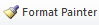 Please visit https://youtu.be/yjdL2n4lZm4 for more detailed instructions.University Requirements: See University General Requirements for Baccalaureate degrees (p. 44) First Year Making Connections Course: Sem. Hrs. ART 1013, Design I Making Connections - General Education Requirements: Sem. Hrs. See General Education Curriculum for Baccalaureate degrees (p. 89) Students with this major must take the following: MUS 2503, Fine Arts - Music
THEA 2503, Fine Arts - Theatre (Required Departmental Gen. Ed. Option) 35 Language Requirement: Sem Hrs. Foreign Language Refer to Foreign Language Requirement in College of Liberal Arts and Communication. 0-12 Major Requirements: Grade of “C” or better required for all Major Requirements, including prerequisites. Sem. Hrs. ART 1013, Design I 3 ART 1023, Design II 3 ART 1033, Drawing I 3 ART 1043, Drawing II 3 ARTH 2583, Survey of Art History I 3 ARTH 2593, Survey of Art History II 3 Sub-total 18 Art History Emphasis: Grade of “C” or better required for all ART/ARTH/ARED/ARTM courses applied to the Bachelor of Arts Degree, including prerequisites. Sem. Hrs. ARTH 2603, Global Art History and Visual Literacy 3 ARTH 2890, Content Knowledge Review 0 Art History 3000-level Time Frame One (select one of the following): ARTH 3013, Egyptian and Near Eastern Art and Architecture
ARTH 3023, Greek and Roman Art and Architecture
ARTH 3033, Late Antique and Eastern Mediterranean Art and Architecture 3 Art History 3000-level Time Frame Two (select one of the following): ARTH 3043, Asian Art and Architecture
ARTH 3053, Medieval and Renaissance Art and Architecture ARTH 3063, Baroque and Rococo Art and Architecture 3 Art History 3000-level Time Frame Three (select one of the following): ARTH 3073, Nineteenth Century Art and Architecture ARTH 3083, Twentieth Century Art and Architecture ARTH 3093, Global Contemporary Art 1980 to Present 3 Art History 3000-level Elective 3 ARTH 3890, Critical Thinking Review 0 Art History 4000-level Electives 6 ARTH 4013, History of the Museum and Collecting 3 ARTM 4113, Museum Internship 3 ARTH 4893, Advanced Research 3 LIR 1011, Introduction to Academic Research 1 History Elective 3 University Requirements: See University General Requirements for Baccalaureate degrees (p. 44) First Year Making Connections Course: Sem. Hrs. ART 1013, Design I Making Connections (See Art Major Core below) - General Education Requirements: Sem. Hrs. See General Education Curriculum for Baccalaureate degrees (p. 89) Students with this major must take the following: MATH 1023, College Algebra or MATH course that requires MATH 1023 as a prerequisite MUS 2503, Fine Arts - Music
HIST 2763, The United States To 1876 OR HIST 2773, The United States Since 1876
POSC 2103, Introduction to United States Government
PSY 2013, Introduction to Psychology
THEA 2503, Fine Arts - Theatre (Required Departmental Gen. Ed. Option) 35 B.F.A. Art Major Core: Grade of “C” or better required for all B.F.A. Art Major Core Requirements, including prerequisites. Sem Hrs. ART 1013, Design I 3 ART 1023, Design II 3 ART 1033, Drawing I 3 ART 1043, Drawing II 3 ART 3033, Drawing III 3 ARTH 2583, Survey of Art History I 3 ARTH 2593, Survey of Art History II 3 Sub-total 21 Studio Art Requirements: Grade of “C” or better required for all Studio Art Requirements, including prerequisites. Sem. Hrs. ART 3063, Painting 3 ART 3083, Printmaking 3 ART 3093, Ceramics 3 ART 3103, Sculpture 3 ART 3403, Photography 3 Sub-total 15 Emphasis Area (Art Education): Grade of “C” or better required for all ART/ARTH/ARED/GRFX courses applied to the Bachelor of Fine Arts Degree, including prerequisites. Sem. Hrs. ARED 3803, Teaching Art in the Elementary Grades 3 ARED 4703, Concepts in Art Education 3 *EDAR 4523, Methods and Materials for Teaching Art 3 ART 3330, BFA Review 0 Upper-level ART, ARED or GRFX 18 Upper-level Art History 6 Sub-total 33 